HUV                                                6.D                                   27.1.2021Z brezového dreva voda kvapká 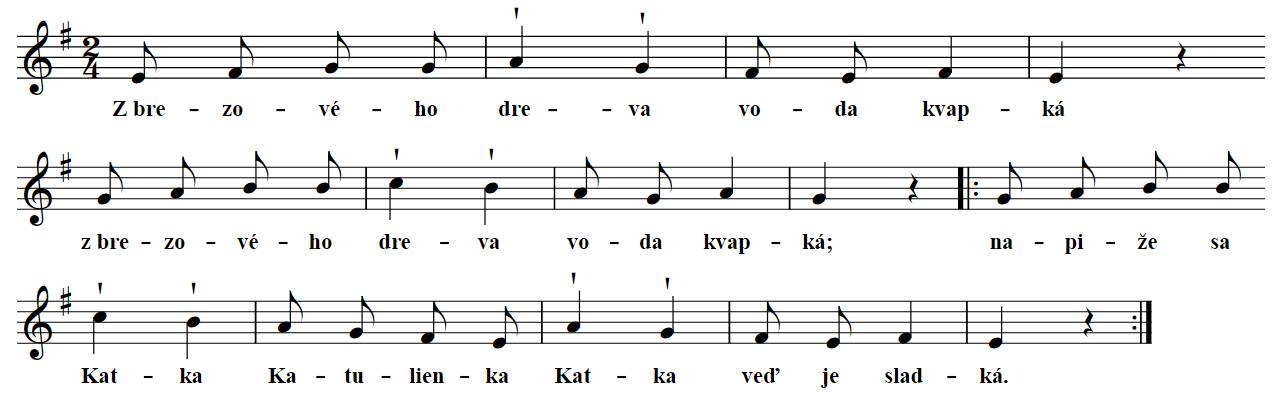 Z brezového drevavoda kvapká,z brezového drevavoda kvapká;napiže sa, Katka,Katulienka, Katka,veď je sladká,napiže sa, Katka,Katulienka, Katka,veď je sladká.[: Už som sa napila,už mi je dosť; :]ďakujem ti, milý,frajer môj úprimný,za úctivosť.[: Už som sa napila,už mi je dosť; :]sladká to vodička,sladká to vodička,sladšia ľúbosť.